San Antonio Masonry 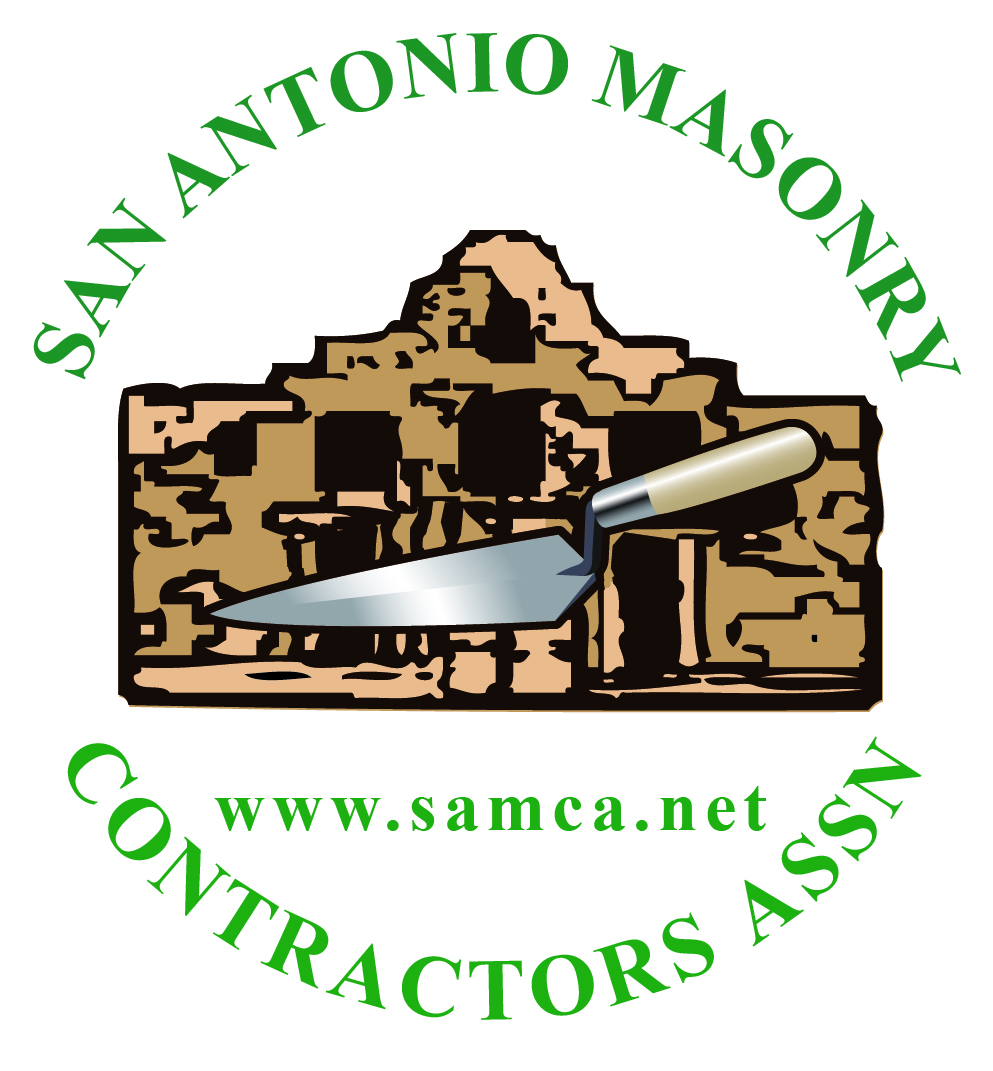 Contractors AssociationApplication for MembershipCompany Name:________________________________________________________________Business Address:______________________________________________________________Mailing Address:________________________________________________________________(If different from above address)Office Phone:_________________ Fax:_________________ Cell:________________________E-mail address:_________________________________________________________________Representative:_________________________________________________________________Alternate:_____________________________________________________________________Additional staff members who should receive SAMCA correspondence (up to 2):Name:__________________________________   E-mail:_______________________________Name:__________________________________   E-mail:_______________________________Website: ______________________________________________________________________Type of Membership applied for:	Contractor ________________   Associate _________________Referred by:	__________________________________________________________________References - List 3 references of General Contractors or Suppliers which you do business with_____________________________________________________________________________________________________________________________________________________________________________________________________________________The above named applicant hereby makes application for membership in the San Antonio Masonry Contractors Association. Applicant also hereby tenders payment in the amount of $350 as initial dues assessment (unless prorated) for the membership year beginning January 1, and ending December 31.  Annual Dues renewal will be $350.If accepted, I pledge to uphold the purposes and objectives of this association for the protection and advancement of the interests of those engaged in the masonry contracting industry; the constructive exchange of ideas and solutions to masonry related problems; and the fostering of a program for the recruiting and training of qualified masons.  I have read the SAMCA By-Laws and Code of Ethics and agree to abide by them if accepted into the organization._________________________________		_____________________________                     SIGNATURE						DATEProrate Membership Dues:	January 1 – December 31…………$350			  	April 1 – December 31…………..…$264			  	July 1 – December 31……………...$176			  	October 1 – December 31………....$88Mail Application & Dues to:   SAMCA, P.O. Box 791042, San Antonio, TX 78279-1042For questions, call the membership chairman, Mike Previtera (210) 475-2023Code of EthicsOf theSan Antonio Masonry Contractors AssociationAll members of the San Antonio Masonry Contractors Association agree to observe and be bound by the following code of ethics:Members shall constantly seek to perform top quality workmanship on all contracts.All members shall comply both in spirit and letter with the rules and regulations prescribed by law and government agencies.Members shall not obtain any business by means of fraudulent statements or by use of implications not based on fact or reasonable probability.Members shall not perform or cause to be performed any act which would tend to discredit or bring into dispute any part of the San Antonio Masonry Contractors Association or its members.Members shall not knowingly slander or discredit the good name of any fellow contractor member or associate member of this organization.All members shall keep local bidding practices in accordance with true labor and material prices with an ethical profit, and shall faithfully execute all contracts with strict accordance with the terms, conditions, and specifications.It is the obligation of every member to upgrade, promote, and advertise the masonry industry to the best of his ability.